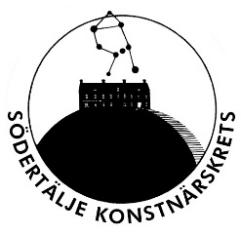 Ansökan om medlemskap i Södertälje Konstnärskrets år 2021  Namn……………………………………………………………Född……………............Adress……………………………………………………………………………………...Telefon…………………E-post………………………………………………Hemsida………………………………Bifoga:Fem verkUtbildningCVMedlemskap UtställningarJurybedömda utställningarAnknytning till SödertäljeKriterier för ansökan finns på separat dokument.Ansökan lämnas in på Södertälje Konstnärskrets söndag den 10 januari 2021 kl. 13-15 (eller efter överenskommelse) Konstverken lämnas ut:onsdag den 13 januari 2021 kl. 17-19 (eller efter överenskommelse) Ett skriftligt besked skickas/mejlas ut direkt när invalet är klart.Kontaktpersoner: Anders Hallin   mob: 070 816 78 15                              mail: hallinanders@telia.com                              Malin Desme     mob: 070 261 80 78                              mail: garcybarcy@yahoo.se